Rybnik, dnia 29 lipca 2024 r.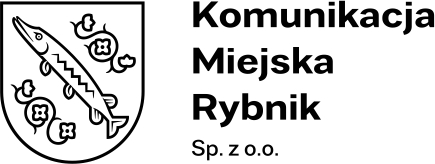 KMR/PN/03/2024Informacja o wyborze najkorzystniejszej ofertydot.: postępowania o udzielenie zamówienia publicznego na modernizację infrastruktury przystankowej na terenie Miasta Rybnika z podziałem na części. Część I Dostawa i montaż wiatCzęść II Dostawa i montaż koszy na śmieci Część III Dostawa i montaż ławek wolnostojących na terenie miasta RybnikZamawiający informuje o wynikach postępowania przetargowego dla przetargu jw. Komisja przetargowa w dniu 29 lipca 2024 r. wybrała:dla części 1 najkorzystniejszą ofertę, złożoną przez Wykonawcę:BUDOTECHNIKA Sp. z o. o., ul. Bierawka 2a, 44-145 Pilchowicecena oferty: 1 529 006,85 złWybrana oferta uzyskała najwyższą liczbę punktów zgodnie z formułą oceny ustaloną w rozdziale XVII SWZ. W postępowaniu zastosowano następujące kryteria: C - cena 60 pkt, G - okres gwarancyjny 40 pkt. Sposób przyznawania punktów opisano wzorami w SWZ. dla części 2 najkorzystniejszą ofertę, złożoną przez Wykonawcę:TRAPP-GmbH Sp. z o.o., ul. Pietrowicka 1, 47-480 Pawłówcena oferty: 127 305,00 złWybrana oferta uzyskała najwyższą liczbę punktów zgodnie z formułą oceny ustaloną w rozdziale XVII SWZ. W postępowaniu zastosowano następujące kryteria: C - cena 60 pkt, G - okres gwarancyjny 40 pkt. Sposób przyznawania punktów opisano wzorami w SWZ. dla części 3 najkorzystniejszą ofertę, złożoną przez Wykonawcę:TRAPP-GmbH Sp. z o.o., ul. Pietrowicka 1, 47-480 Pawłówcena oferty: 17 220,00 złWybrana oferta uzyskała najwyższą liczbę punktów zgodnie z formułą oceny ustaloną w rozdziale XVII SWZ. W postępowaniu zastosowano następujące kryteria: C - cena 60 pkt, G - okres gwarancyjny 40 pkt. Sposób przyznawania punktów opisano wzorami w SWZ. Nr ofertyFirma (nazwa) lub nazwisko oraz adres WykonawcyLiczba pktkryterium CLiczba pktkryterium GŁączna liczba punktów1BUDOTECHNIKA Sp. z o. o.ul. Bierawka 2a, 44-145 Pilchowice60,0040,00100,002MM2021 Sp. z o.o., ul. Przemysłowa 1A
63-720 Koźmin Wielkopolski56,9640,0096,963ARRET Sp. z o.o.41-807 Zabrze, ul. Kopalniana 1154,4740,0094,47Nr ofertyFirma (nazwa) lub nazwisko oraz adres WykonawcyLiczba pktkryterium CLiczba pktkryterium GŁączna liczba punktów1BUDOTECHNIKA Sp. z o. o.ul. Bierawka 2a, 44-145 Pilchowice9,2840,0049,282TRAPP-GmbH Sp. z o.o.ul. Pietrowicka 1, 47-480 Pawłów60,0040,0100,003MM2021 Sp. z o.o., ul. Przemysłowa 1A
63-720 Koźmin Wielkopolski56,4140,0081,594ARRET Sp. z o.o.41-807 Zabrze, ul. Kopalniana 1140,5940,0080,59Nr ofertyFirma (nazwa) lub nazwisko oraz adres WykonawcyLiczba pktkryterium CLiczba pktkryterium GŁączna liczba punktów1BUDOTECHNIKA Sp. z o. o.ul. Bierawka 2a, 44-145 Pilchowice19,7400,0019,742TRAPP-GmbH Sp. z o.o.ul. Pietrowicka 1, 47-480 Pawłów60,0040,0100,003MM2021 Sp. z o.o., ul. Przemysłowa 1A
63-720 Koźmin Wielkopolski30,2040,0070,204ARRET Sp. z o.o.41-807 Zabrze, ul. Kopalniana 1142,0040,0082,00